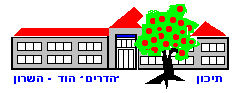 משלחת ביה"ס תיכון הדרים לפולין – תש"ףתלמידי כיתות יא ייצאו למסע לפולין בסוף יולי -תחילת אוגוסט 2020. לשם הצלחת המסע נפגשה הנהלת בית הספר עם נציגי הנהגת ההורים (ועדת פולין) הבית ספרית, נערך מכרז בהשתתפות הנציגים לבחירת חברת הנסיעות המתאימה ביותר.להלן עיקרי הדברים:תלמידי המשלחת יעברו הכנה מקיפה שתכלול בין היתר: סיור ביד ושם, מפגש עדות עם ניצול שואה הרצאות, שיחות, סרטים, והכנה קבוצתית.  תאריכים ישלחו במסמך נפרד.משלחת תיכון "הדרים" יוצאת כמשלחת עצמאית, תחת הפיקוח של מנהלת פולין, מנהל חברה ונוער במשרד החינוך ועפ"י הנחיות חוזר מנכ"ל. מועד היציאה למסע:  28/7/2020-2/8/2020.חברת הנסיעות: אקדמי, (יצורף מסמך של חברת אקדמי).הכנה למסע: עלות ההכנה היא 400 ₪ וכוללת:סיור ב"יד ושם".עדות.סדנאות הכנה.הרצאות.הצגה.סרטים.חוברת המסע.צרכי משלחת שונים.פעילות לסיכום המסע.ע"פ חוזר מנכ"ל תלמיד המעוניין להשתתף במסע חייב לעמוד במספר תנאים המפורטים בחוזר מנכ"ל (מצורף) https://apps.education.gov.il/Mankal/horaa.aspx?siduri=258הרשמה למסע הינה  במזכירות ביה"ס אצל אירה או פרחיה – יש להביא את הטפסים מלאים וחתומיםתחילת ההרשמה  - 	יום ראשון, 2/2/2020.סיום ההרשמה  - 	יום שני, 10/2/2020.הרשמה למטלות -  	עד יום שישי  20/3/2020 (אצל המחנכים  בוובטופ).הגשת המטלות –  	עד יום רביעי 22/4/2020 (אצל המחנכים בוובטופ)במעמד ההרשמה:1.	תשלום ע"ס 400 ₪ עבור ההכנה ניתן לשלם במזומן או בצ'ק (לפקודת תיכון "הדרים")  עד ליום שני,  10/2/2020.2.	הצהרת בריאות וטופס ויתור סודיות, כולל צילום פנקס חיסונים (חיסון חצבת).3. 	ספח אמנת חברי המשלחת חתום.4.	צילום דרכון בתוקף לפחות חצי שנה.דמי הרישום יוחזרו באופן יחסי לתלמידים ששילמו ויחליט לא לצאת.הנהלת התיכון, רשאית בכל עת, למנוע מתלמיד/ה הצטרפות למשלחת. תשלום דמי ההרשמה למסע אינה מחייבת את ביה"ס לאשר את יציאתו של התלמיד. דמי ההרשמה יוחזרו במקרה כזה.מלגות:משרד החינוך, עיריית הוד השרון ותיכון הדרים יפעלו לסייע להורים המעוניינים לקבל מלגה.הורים המעוניינים לבקש מלגה יגישו את הבקשה על גבי טופס מיוחד (ניתן לקבל במזכירות או אצל היועצת).יש לצרף לבקשה מסמכים המעידים על הכנסה משפחתית + צילום ספח תעודת זהות של כל בני המשפחה.ביה"ס יקיים ועדת  מלגות בהתאם לקריטריונים שנקבעו. סכום המלגה יקוזז מעלות המסע. התלמיד יעביר לחברה את הפרש העלות בלבד.                                                             ב ב ר כ ה		מוריס זילכה		             רותי ברקו-מן			עירית קרס		מדריך ראשי	     	          מנהלת המשלחת	                      מנהלת ביה"ס